Горячая линия по качеству и безопасности парфюмерно-косметической продукции!Консультационный пункт для потребителей Тихорецкий филиал ФБУЗ «Центр гигиены и эпидемиологии в Краснодарском крае» проводит в период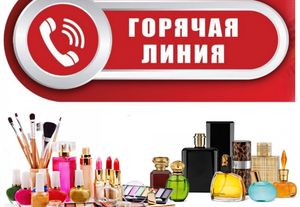  с 07 по 18 февраля 2022г  горячую линию по теме: «Качество и безопасность парфюмерно – косметической продукции».Какую информацию должен предоставить изготовитель о товаре?Какие отличительные особенности содержит маркировка парфюмерно-косметической продукции?Можно ли обменять товар, если запах парфюмерной продукции не устраивает?Можно ли вернуть товар, если возникла аллергия при его использовании?Как заявить имущественные требования продавцу в случае обнаружении недостатка в товаре?Как проверить специальный цифровой код, гарантирующий подлинность и качество товара?На эти и другие вопросы ответим:- на личном приеме по адресу: г. Гулькевичи, ул. Комсомольская, 180, 3 этаж- по телефонам: 8 (86160) 3-26-618918-417-48-22- дистанционное консультирование эл. почта: gulkevichi_kp_zpp@bk.ru